г. Петропавловск 								                             26 июля 2023 г. Информация к слушаниям по отчету о деятельности ТОО «Петропавловские Тепловые Сети» за 1 полугодие 2023 года по предоставлению регулируемых услугпо передаче и распределению тепловой энергииТОО «Петропавловские Тепловые Сети» является энергопередающей организацией, основным видом деятельности которой является передача и распределение тепловой энергии, поддержание в технически исправном состоянии оборудования тепловых сетей, обеспечение устойчивого теплоснабжения города Петропавловска. Наше предприятие за 1 полугодие 2023 года осуществило транспортировку тепловой энергии порядка 75 213 абонентам бытового сектора и 2 395 абонентам промышленных, бюджетных, коммерческих и прочих потребителей.  Протяженность обслуживаемых предприятием тепловых сетей составляет 238,96 км, а именно:Магистральных трубопроводов (Ду ≥ 300 мм) – 81,16 км Распределительных трубопроводов (Ду < 300 мм) – 148,1 км.Сети в доверительном управлении - 9,7 км С 01.01.2023 года по 30.06.2023 года действовал тариф 2879,96 тенге без НДС/Гкал утвержденный приказом РГУ «ДКРЕМ МНЭ РК по СКО» от 23.12.2022 года № 76-ОД. Основные технико-экономические показателиПо итогам 1-го полугодия 2023 года суммарные потери тепловой энергии составили 21,25% или 216,7 Гкал от отпуска в сеть. Основными причинами которых является:-высокий уровень износа тепловых сетей (на 01.07.2023 г. – 74,65% (магистральные сети – 79,81%, распределительные сети – 64,8%; на 01.07.2022 г. – 72,16% (магистральные сети – 76,67%, распределительные сети – 62,59%), а также предельный износ вспомогательного оборудования, зданий и сооружений (на 01.07.2023г. – 36,08%, на 01.07.2022 г. - 32%); - затопление подземных теплопроводов;- тепловые сети на балансе потребителей (частный сектор, тепловые сети на балансе Акимата).За 1 полугодие 2023 года произведен плановый ремонт магистральных и разводящих сетей с заменой труб общей протяжённостью 2,394 км, при плане 2,549 км (94 %);Так же предприятием выполнены следующие виды работ:- произведена замена запорной арматуры – 80 шт. (при плане 53 шт., выполнение составило 150%);- выполнен ремонт тепловых камер – 2 шт. (при плане 3 шт., выполнение составило 66%.); - выполнен ремонт тепловой изоляции 2,1 км (при плане 2,2 км, выполнение составило 95%);- проведён текущий ремонт насосного и электросилового оборудования на магистральных насосных станциях, выполнены испытания электродвигателей и насосов. Выполнен ремонт насосного оборудования на абонентских насосных станциях на 91,6 % от запланированного объёма;- производятся работы по восстановлению асфальтного покрытия. Заключен договор, ведутся подготовительные работы (при плане 1 425 м2, выполнение составило 0%).  Ремонты не приводящие к увеличению стоимости основных средств выполнены на сумму 162,4 млн. тенге.Динамика выполнения объемов ремонтов за 2018 – 2023 гг., млн.тенгеИнвестиционная программа ТОО «Петропавловские Тепловые Сети» с учетом изменений и дополнений утверждена совместным приказом Департамента Комитета по регулированию естественных монополий МНЭ РК по СКО от 19.06.2023г. №82-ОД и Управления энергетики и жилищно-коммунального хозяйства акимата СКО от 20.06.2023г. №42-ОД. В 1-ом полугодии 2023 года, в рамках инвестиционной программы предприятия выполнение составило 173 354 тыс. тенге без НДС при годовом плане 663 748 тыс. тенге или 26,12%. Продолжены работы по проекту: «Реконструкция ТМ№3 2Ду500мм по ул. Сатпаева от ТК-6-19 до ТК-3-15г», период реализации проекта: 2022-2024 годы. Общая стоимость проекта составляет 1 252,7 млн. тенге без НДС, в том числе на 2023 год предусмотрено 563,8 млн. тенге. Планируется выполнить реконструкцию магистрального трубопровода Ду500мм общей протяженностью 1 510 п.м., в том числе: в 2023 году – 1,021 п.м. В текущем году работы начались с 24.04.2023г. С начала реализации проекта уложено порядка 450 метров трубопровода. Завершены работы по реконструкции трубопровода по ул. Сатпаева, ведутся работы по демонтажу канала тепловой сети и трубопровода по ул.Медведева (перекрытие проезжей части согласовано с акиматом г.Петропавловска с 22.06.2023г. по 07.07.2023г.) Работы планируются завершить до 30.09.2023г.Также   в 2023 году предусмотрены мероприятия перенесенные с 2022 года по причинам независящим от субъекта на сумму 222 716 тыс. тенге.  - «приобретение насосного оборудования»  - «приобретение теплообменного оборудования с комплектующими» На 30.06.2023г. приобретено 2 теплообменника на сумму 6 137 тыс. тенге. Теплообменники смонтированы в ТП «Театральная 47» и ТП-11 Также, приобретены комплектующие к теплообменному оборудованию на сумму 741 тыс. тенге (фильтр фланцевый – 8 шт., электронный регулятор температуры – 4 шт., накладной датчик температуры – 4 шт.). До конца текущего года будет приобретено еще 2 теплообменника для замены выработавшего свой эксплуатационный ресурс оборудования в ТП-1, ТП-5.В первом полугодии 2023г был проведен технический аудит тепловых сетей г.Петропавловск с целью определения их фактического состояния. Согласно которому 0,9 км магистральных сетей требуют первоочередной замены (реконструкции) по критериальным показателям оценки технического состояния;- 15,4 км магистральных сетей требуют замены (реконструкции) по критериальным показателям оценки технического состояния в ближайшее время; - 40,4 км магистральных сетей могут быть рекомендованы к замене (реконструкции) по критериальным показателям оценки технического состояния в рамках проводимых планируемых капитальных ремонтов.Штатная численность персонала ТОО «ПТС» - 305,5 ед. Фактически предприятие обеспечено персоналом только на 79%. На конец 1 полугодия 2023г. количество вакансий составляет 65 единиц.Наиболее остро ощущается нехватка рабочего персонала (42 ед.): слесарей по обслуживанию тепловых сетей, слесарей по ремонту оборудования тепловых сетей, газорезчиков, электрослесарей, электрогазосварщиков, изолировщиков на термоизоляции.  Неконкурентоспособная заработная плата, наличие вредных факторов производственной среды и трудового процесса создают проблемы в привлечении и удержании персонала, особенно сотрудников, имеющих критически важные навыки. Идет отток квалифицированных специалистов, усложняется подбор персонала за счет снижения репутации предприятия по сложности выполняемых работ и низкой оплаты за данную работу на рынке труда по сравнению с другими предприятиями.Ежегодно с целью качественного предоставления тепловой энергии потребителям на основе данных обследований и испытаний разрабатывается тепловой режим системы теплоснабжения, определяются фактические расходы тепла и воды по сети при расчетных условиях, после чего производится разработка оптимального гидравлического режима сети, а также режимов работы магистральных и абонентских насосных станций. До начала каждого отопительного сезона на абонентских теплопотребляющих установках проводятся подготовительные мероприятия, согласно требованиям «Правил пользования тепловой энергией», после чего представителями энергопередающей организации производится техническая приемка, при которой определяется возможность допуска оборудования к эксплуатации, что позволяет повысить надёжность и качество потребления тепловой энергии абонентами.В 2023 году на низкое качество теплоснабжения поступило 20 обращений, из них нет обоснованных. С целью обеспечения максимальной открытости и прозрачности процесса оформления технических условий на присоединение к системе централизованного теплоснабжения в промышленную эксплуатацию внедрена автоматизированная система управления процессом технологического присоединения. Также реализована возможность подачи заявления на выдачу технических условий через электронную канцелярию ТОО «Петропавловские Тепловые Сети».Выдача технических условий на присоединение к системе централизованного теплоснабжения города Петропавловска временно прекращена согласно уведомления АО «СЕВКАЗЭНЕРГО» исх.№ПС-30-06.2-1325 от 12.04.2022г. в связи с дефицитом тепловой мощности ПТЭЦ-2 АО «СЕВКАЗЭНЕРГО» (дефицит составляет 237,2 Гкал/ч). ИСПОЛНЕНИЕ ТАРИФНОЙ СМЕТЫАнализ исполнения утвержденной тарифной сметы на услуги проводится согласно антимонопольному законодательству. Исполнение статей затрат за 1-е полугодие 2023 года, предусмотренных в тарифной смете, утвержденной с 01.01.2023 г. для оказания услуг по передаче и распределению тепловой энергии, представлены ниже.Сведения об исполнении тарифной сметы на регулируемые услуги                                                                       по ТОО "Петропавловские Тепловые Сети" за 1 полугодие 2023 года   По итогам работы предприятия за 1 полугодие 2023 года фактические затраты на услугу по передаче и распределению тепловой энергии составили 2 061 млн. тенге при плане 3 700 млн. тенге, отклонение составило 44,3%. Затраты будут освоены во втором полугодии отчетного года.Планы развития предприятия на 2023 годПланируемый объем капитального ремонта на 2-е полугодие 2023 года составляет 3,9 км т/сетей (магистральных – 1,2 км, распределительных – 2,6 км, устранение повреждений – 0,1 км). Предприятие планирует выполнить следующие виды работ:1.	Замена тепловых сетей 3,9 км трубопровода;2.	Замена запорной арматуры – 55 шт.;3.	Ремонт тепловых камер – 6 шт.;4.	Ремонт тепловой изоляции – 1,735 км;5.	Работы по восстановлению асфальтного покрытия - 3 600 м2;6.	Ремонт насосного оборудования, электрооборудования, текущий ремонт зданий и сооружений.Объем капитального ремонта на 2-е полугодие 2023 года составляет 397 млн. тенге.Планы развития предприятия на 2-е полугодие 2023 года (Инвестиционная программа 2023 г.)Во втором полугодии 2023 года рамках инвестиционной программы предусмотрены капитальный ремонт насосной станции №1 на сумму 87 168 тыс. тенге и корректировка проекта "Реконструкция тепломагистрали №6 2Ду400-2Ду500мм по ул. Ружейникова от УН-6-10 до ТК-6-14" на сумму 12 740 тыс. тенге для реализации проекта в 2024 году. А также по перенесённым мероприятиям с 2022г. по причинам независящим от субъекта планируется приобретение насосного оборудования на сумму 208 287 тыс. тенге и приобретение комплектующих к теплообменному оборудованию на сумму 5 948 тыс тенге.Планово-экономический отдел ТОО «Петропавловские Тепловые Сети»Тел.: +7(7152) 52-26-90 «СЕВКАЗЭНЕРГО»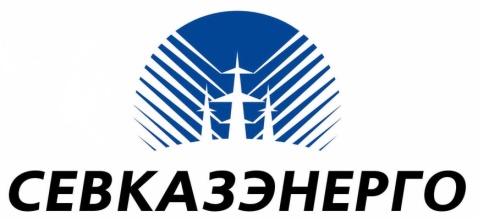 Акционерлік қоғамыАкционерное общество«СЕВКАЗЭНЕРГО»№ ппНаименование показателейЕд. изм.1-е полугодие 2023 года1Количество обслуживаемых потребителейтыс. ед77,62Количество абонентов промышленных, бюджетных, коммерческих и прочих потребителей абонент2 3953Протяженность обслуживаемых т/сетейкм238,964Количество сетевых районовшт25Количество перекачивающих НСед516Среднесписочная численность персоналачел.2397Объем передачи и распределения т/энергиитыс. Гкал803,1708Нормативные технические потери т/энергии%16,528Нормативные технические потери т/энергиитыс. Гкал168,5139Сверхнормативные потери т/энергиитыс. Гкал48,22210Доход от основной деятельности (по предварит. данным)млн. тенге231311Затраты (себестоимость, расходы периода) (по предварит. данным)млн. тенге1 92512Фин. результат от основной деятельности(по предварит. данным)млн. тенге388№                   ппНаименование показателей   Ед.                                        ИзмПредусмот-рено в утверж-денной тарифной сметеФактически сложившиеся показатели тарифной сметы за 1-е полугодие 2023 годаОткл.,%Причины отклонения1Затраты на производство товаров и предоставление услуг, всего тыс. тенге3 055 8951 544 588-49,5в том числе:1Материальные затраты, всеготыс.тенге1 338 286765 031-42,8в том числе:1.2сырье и материалытыс.тенге26 5096 099-77,0Согласно длительной проработки рынка по закупу ТМЦ, затраты пройдут во 2 полугодии1.3энергия тыс.тенге327 387224 032-31,6Согласно фактическому потреблению т/э, э/э и действующих тарифов за 1 полугодие 2023 года 1.4затраты на подпитку тепловой сети (ХОВ)тыс.тенге47 58722 993-51,7Снижение затрат в связи с оперативным реагированием при возникновении утечек теплоносителя путем вывода из эксплуатации поврежденных участков трубопровода, локализацией поврежденных участков путем установки технологических заглушек без потери качества теплоснабжения и минимальным количеством отключенных потребителей, оптимизацией гидравлических режимов.1.5затраты на возмещение нормативных технических  потерь тыс.тенге936 803511 907-45,4Нормативные технические потери тепловой энергии за 1-е п/г 2023 г. составили 16,52 % или 168,513 Гкал2Расходы на оплату труда, всеготыс.тенге437 540251 893-42,4в том числе:2.1заработная плата производственного персоналатыс.тенге390 754224 976-42,4Согласно фактически начисленной з/платы и численности персонала2.2социальный налог, социальные отчисления тыс.тенге33 40919 228-42,4Соц. налог начислен соответственно начисленной з/плате. Исчисление социального налога производится согласно Кодексу РК «О налогах и  др. обязат. платежах в бюджет» (Налоговый Кодекс), исчисления социальных отчислений производится согласно Закону РК "Об обязательном социальном страховании"2.3Обязательное социальное медицинское страхованиетыс.тенге11 7236 622-43,5Отчисления на основании Закона "Об обязательном социальном медицинском страховании"2.4Обязательные профессиональные  пенсионные взносытыс.тенге1 6541 067-35,5В соответствии с Законом РК "О пенсионном обеспечении в Республике Казахстан"  3Амортизация основных средств  и нематериальных активовтыс.тенге621 242307 863-50,44Ремонт, всего тыс.тенге559 281162 372-71,0За 1 полугодие 2023 года предприятием выполнен плановый ремонт магистральных и распределительных сетей с заменой труб общей протяжённостью 2,394 км, при плане 2,549 км (94 %); в том числе произведена замена 0,275 км - магистральных сетей и 2,119 км – распределительных сетей. Произведен ремонт и восстановление поврежденной изоляции и оголенных участков трубопроводов с использованием стекловатных плит, общей протяженностью 2,066 км, при плане 2,16 км (95,6%).в том числе:За 1 полугодие 2023 года предприятием выполнен плановый ремонт магистральных и распределительных сетей с заменой труб общей протяжённостью 2,394 км, при плане 2,549 км (94 %); в том числе произведена замена 0,275 км - магистральных сетей и 2,119 км – распределительных сетей. Произведен ремонт и восстановление поврежденной изоляции и оголенных участков трубопроводов с использованием стекловатных плит, общей протяженностью 2,066 км, при плане 2,16 км (95,6%).4.1капитальный ремонт, не приводящий к росту стоимости основных фондовтыс.тенге559 281162 372-71,0За 1 полугодие 2023 года предприятием выполнен плановый ремонт магистральных и распределительных сетей с заменой труб общей протяжённостью 2,394 км, при плане 2,549 км (94 %); в том числе произведена замена 0,275 км - магистральных сетей и 2,119 км – распределительных сетей. Произведен ремонт и восстановление поврежденной изоляции и оголенных участков трубопроводов с использованием стекловатных плит, общей протяженностью 2,066 км, при плане 2,16 км (95,6%).5Прочие затраты тыс.тенге99 54657 429-42,3в том числе:5.1Услуги сторонних организаций производственного характератыс.тенге66 72340 657-39,1из них5.1.1услуги стороннего транспортатыс.тенге60 81340 182-33,9Согласно производственной необходимости в автотранспортных услугах для осуществления регулируемого вида деятельности 5.1.2поверка тепловых счетчиковтыс.тенге5590-100,0Затраты пройдут во 2 полугодии5.1.3услуги по испытанию эл.оборудованиятыс.тенге5890-100,0Затраты пройдут во 2 полугодии5.1.4поверка приборовтыс.тенге1 9430-100,0Затраты пройдут во 2 полугодии5.1.5поверка эл.счетчиков, трансформаторов токатыс.тенге3220-100,0Затраты пройдут во 2 полугодии5.1.6услуги технической экспертизытыс.тенге1 618475-70,6Согласно заключенного договора 5.1.7сбор за размещение отходов производства и потреблениятыс.тенге680-100,0Данная статья исключена. Вместо данной статьи включена статья по новой формулировке «Утилизация отходов».5.1.8услуги по ремонту оборудования связитыс.тенге000,05.1.9экспертное обследование готовности энергетического оборудования и сетейтыс.тенге8110-100,0Затраты пройдут во 2 полугодии5.1.10Утилизация отходовтыс.тенге0360,0Согласно фактическому объему отходов, переданному на утилизацию5.2Прочие затраты тыс.тенге32 82316 7721,0из них5.2.1вода и канализациятыс.тенге4 8382 206-54,4Согласно фактическому объему потребления водоснабжения за 1 полугодие 2023 года, зафиксированное прибором учета и тарифов ТОО "Кызылжар су"5.2.2выплаты работникам имеющим разъездной характер  в пределах обслуживания г. Петропавловска тыс.тенге1 749832-52,4Согласно производственной необходимости.5.2.3охрана трудатыс.тенге12 8137 033-45,1Согласно производственной необходимости5.2.4услуги по вывозу промышленного мусора и ТБОтыс.тенге2 5692 010-21,8Согласно фактическому образованию промышленных и коммунально-бытовых отходов5.2.5услуги связитыс.тенге739381-48,4Согласно производственной необходимости в данных услугах и цен 2023 г на данные услуги.5.2.6канцелярские  товары, бланочная продукциятыс.тенге2 0171 742-13,6Согласно потребности предприятия в канцтоварах, бланочной продукции согласно заключенных договоров на 2023 год и цен 2023 года5.2.7плата за эмиссии в окружающую средутыс.тенге6835-48,5Затраты пройдут во 2 полугодии5.2.8расходные материалы к оргтехникетыс.тенге7180-100,0Затраты пройдут во 2 полугодии5.2.9пожарно оперативное обслуживание объектовтыс.тенге811442-45,5Затраты пройдут во 2 полугодии5.2.10услуги по дератизации, дезинсекции и дезинфекциитыс.тенге41233468,3Согласно заключенного договора 5.2.11почтово-телеграфные услугитыс.тенге349-73,5Согласно фактически отправленному количеству корреспонденции, услуг и действ. цен в 2023 году поставщиков услуг.5.2.12повышение квалификации и подготовка кадровтыс.тенге7710-100,0Затраты пройдут во 2 полугодии5.2.13Обязательное страхование работника от  несчастных случаев при исполнении им  трудовых (служебных) обязанностейтыс.тенге4 4801 849-58,7Страховая премия на 2023 г. рассчитана согласно страховому тарифу, установленному законодательством РК и страховой суммы 5.2.14Аттестация рабочих мест по условиям трудатыс.тенге8990-100,0Затраты пройдут во 2 полугодии5.2.15услуги по обеспечению промышленной, пожарной безопасности тыс.тенге2760-100,0Затраты пройдут во 2 полугодииIIРасходы периода, всего тыс.тенге644 114516 424-19,86Общие административные расходы, всеготыс.тенге223 99670 456-68,5в том числе:6.1заработная плата административного персоналатыс.тенге66 33342 032-36,6Согласно фактически начисленной з/платы и численности персонала6.2социальный налог, социальные отчисления тыс.тенге5 6713 693-34,9Соц. налог начислен соответственно начисленной з/плате. Исчисление социального налога производится согласно Кодексу РК «О налогах и  др. обязат. платежах в бюджет» (Налоговый Кодекс), исчисления социальных отчислений производится согласно Закону РК "Об обязательном социальном страховании"6.3Обязательное социальное медицинское страхованиетыс.тенге1 9901 206-39,4Отчисления на основании Закона "Об обязательном социальном медицинском страховании"6.4налог на имущество, налог на землю, плата за землютыс.тенге150 00223 525-84,3Согласно требованиям МСФО (IAS) 16 «Основные средства», а также в соответствии с Учетной политикой, по состоянию на 31.12.2021г. была проведена оценка основных средств ТОО «Петропавловские Тепловые Сети», которая повлекла за собой снижение налога на имущество. 7прочие затраты тыс.тенге18 84417 408-7,6из них7.1амортизация основных средств и нематериальных активовтыс.тенге4392 070371,5Согласно требованиям МСФО (IAS) 16 «Основные средства», а также в соответствии с Учетной политикой, по состоянию на 31.12.2021г. была проведена переоценка основных средств ТОО «Петропавловские Тепловые Сети», которая повлекла за собой повышение стоимости активов и суммы амортизационных отчислений по администрации. 7.2командировочные расходытыс.тенге5150-100,0Затраты пройдут во 2 полугодии7.3коммунальные услуги (эл.энергия, отопление)тыс.тенге7711 554101,6Превышение согласно фактическому потреблению т/э, э/э и действующих тарифов.7.4услуги связитыс.тенге891355-60,2Согласно производственной необходимости в данных услугах и цен 2022 г на данные услуги.7.5периодическая печатьтыс.тенге22758-74,4Согласно заключенного договора7.6услуги стороннего транспортатыс.тенге14 10512 999-7,8Согласно производственной необходимости в автотранспортных услугах для осуществления регулируемого вида деятельности.7.7услуги банкатыс.тенге1 804316-82,5Согласно фактических сумм произведенных платежей и действующих тарифов на услуги обслуживающих предприятие банков в 2023 году7.8охрана трудатыс.тенге9256-39,1Согласно производственной необходимости 8другие расходытыс.тенге19 49410 156-47,9в том числе:8.1канцелярские товары, бланочная продукциятыс.тенге1 0911 017-6,8Согласно потребности предприятия в канцтоварах, бланочной продукции согласно заключенных договоров 8.2плата за использование радиочастотного спектратыс.тенге253160-36,8Согласно фактически начисленных платежей за 1 полуг 2023 года8.3услуги СМИ (объявления)тыс.тенге1 199410-65,8Согласно фактически опубликованных объявлений в СМИ, стоимости услуг СМИ в 2023 г8.4расходные материалы к оргтехникетыс.тенге2670-100,0Затраты пройдут во 2 полугодии8.5содержание зданийтыс.тенге7730-61,0Согласно фактической потребности предприятия8.6вода и канализациятыс.тенге4731-34,0Согласно фактическому объему потребления водоснабжения за 1 полугодие 2023 года, зафиксированное прибором учета и тарифов ТОО "Кызылжар су"8.7услуги по дератизации, дезинсекции и дезинфекциитыс.тенге1111 000,0Согласно заключенного договора 8.8почтово-телеграфские услугитыс.тенге5215-71,2Согласно фактически отправленного количества корреспонденции, услуг и действ. цен в 2023 году  поставщиков услуг.8.9услуги  нотариусатыс.тенге500-100,0Затраты пройдут во 2 полугодии8.10повышение квалификации административного персоналатыс.тенге1500-100,0Затраты пройдут во 2 полугодии8.11Обязательное страхование работника от  несчастных случаев при исполнении им  трудовых (служебных) обязанностейтыс.тенге856345-59,7Страховая премия на 2023 г. рассчитана согласно страховому тарифу, установленному законодательством РК и страховой суммы 8.12услуги НТБтыс.тенге1100-100,0Затраты аннулированы в связи с закрытием Северо-Казахстанского филиала АО «Республиканская научно-техническая библиотека» и будут перераспределены на другие статьи при корректировке тарифной сметы.8.13услуги охранных предприятийтыс.тенге8 7825 680-35,3Затраты согласно заключенного договора8.14обязательное экологическое страхованиетыс.тенге1 285757-41,1Согласно заключенного договора8.15услуги по тех.обслуживанию пожарно-охранной сигнализации и системы видеонаблюдениятыс.тенге7027050,4Согласно заключенных договоров8.16Услуги  по  проведению энергетического обследования (энергоаудит)тыс.тенге000,08.17Услуги по приему ливневых поверхностных и промышленных сточных водтыс.тенге1 509995-34,1Согласно заключенного договора8.18.Авторское сопровождение  технической поддржки  информационной системы  теплоснабжающего предприятия  на базе  инструментальных средств  ИГС "CityCom-ТеплоГраф"тыс.тенге3 0630-100,09Расходы на выплату вознаграждений  по займу тыс.тенге381 780418 4049,6В связи с увеличением процентной ставки по кредитуIIIВсего затрат на предоставление услугтыс.тенге3 700 0092 061 012-44,3IVДоход (РБА*СП)тыс.тенге523 407252 085-51,8VРегулируемая база задействованных активов (РБА)тыс.тенге3 505 1602 915 774-16,8VIВсего доходовтыс.тенге4 223 4162 313 097-45,2Сумма компенсации НД(необоснованно полученного дохода) за неисполнение ИП 2022гтыс.тенге129 66476 702-40,8Сумма дохода, полученная в результате увеличения фактического объема по передаче и распределению тепловой энергии, относительно объема предусмотренного в ТС (тарифная смета) на 2021 год, за вычетом условно-переменных расходовтыс.тенге136 34780 655-40,8Сумма возврата от изменения стоимости стратегического товара за 2022 г.тыс.тенге47 12627 877-40,8Всего доход за вычетом суммы НД (необоснованно полученного дохода) и возврататыс.тенге3 910 2792 127 863-45,6VIIОбъем предоставляемых услугтыс.Гкал1 357,755803,170-40,8VIIIНормативные технические потери тыс.Гкал308,384168,513-45,4%18,4016,52-10,2IXТариф (без НДС)тенге/         Гкал2 879,962 879,960,0